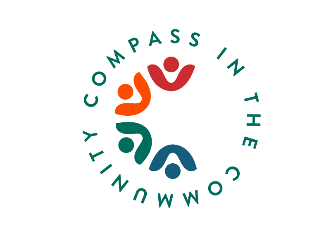 Star 2 Form - Compass in the CommunitySave completed form and upload to Star Claims page of the Be-A-Star website: beastar.compass-usa.com.NOTE:  See the Awards section to submit an entry for the CITC North America Awards.  Unit, Department and/or Be-A-Star Team Name  Manager or Site Contact NameManager or Site Contact NameManager or Site Contact NameManager or Site Contact PhoneManager or Site Contact PhoneManager or Site Contact PhoneManager or Site Contact Email AddressManager or Site Contact Email AddressManager or Site Contact Email AddressManager or Site Contact Email AddressSector & RegionSector & RegionSector & RegionDistrict ManagerDistrict ManagerDistrict ManagerManager or Contact Mailing AddressManager or Contact Mailing AddressManager or Contact Mailing AddressManager or Contact Mailing AddressManager or Contact Mailing AddressWhat organization(s) and/or community activity did your outreach initiative support (example:  American Cancer Society, Diabetes Walk, etc.)?  Who or what are the benefactors (students, homeless shelter, hurricane survivors, etc.)?  What organization(s) and/or community activity did your outreach initiative support (example:  American Cancer Society, Diabetes Walk, etc.)?  Who or what are the benefactors (students, homeless shelter, hurricane survivors, etc.)?  In what ways was support provided with this project(s) (financial, in-kind, or volunteering)?In what ways was support provided with this project(s) (financial, in-kind, or volunteering)?Was there collaborate with other Compass Group accounts, client(s), customers, vendors, or any non-Compass groups?  If yes, which ones?Was there collaborate with other Compass Group accounts, client(s), customers, vendors, or any non-Compass groups?  If yes, which ones?Please provide measurements for the following, where applicable: Please provide measurements for the following, where applicable: Please provide measurements for the following, where applicable: Total number of associates in Unit, Department and/or Be-A-Star TeamTotal number of associates in Unit, Department and/or Be-A-Star TeamTotal number of associates involved in each outreach activityTotal number of associates involved in each outreach activityNumber of non-associates participating in each activity on behalf of Compass Group (family, friends, etc.)Number of non-associates participating in each activity on behalf of Compass Group (family, friends, etc.)Total number of man-hours/time donated by Compass Group associates to activityTotal number of man-hours/time donated by Compass Group associates to activityTotal financial contribution by Compass Group associates or accountTotal financial contribution by Compass Group associates or account